

Пояснительная записка.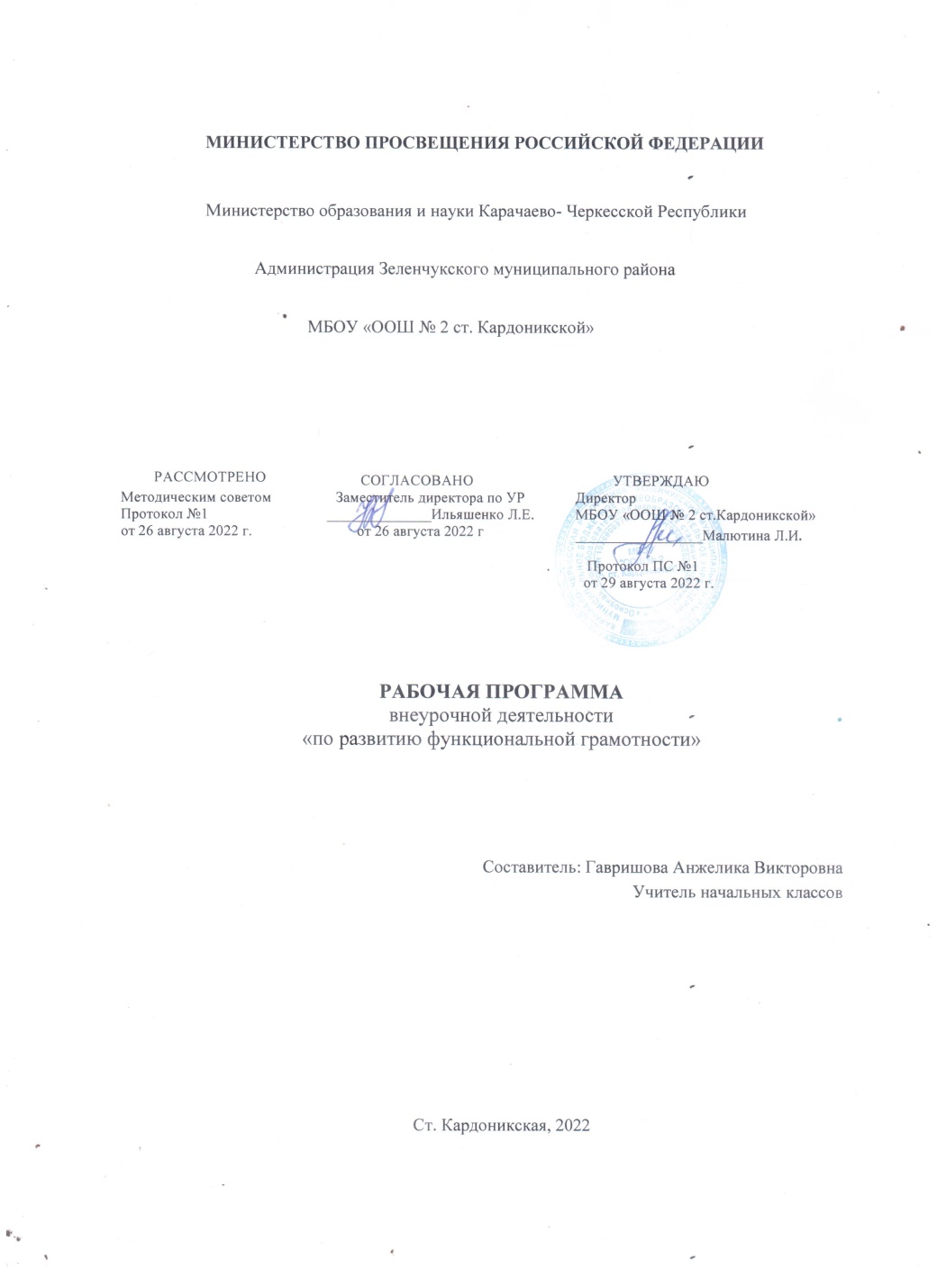 Программа курса внеурочной деятельности для 1 - 4 классов «Функциональная грамотность» разработана в соответствии с требованиями Федерального государственного образовательного стандарта начального общего образования, требования к основной образовательной программе начального общего образования.Программа «Функциональная грамотность» «Функциональная грамотность» составлена на основе авторского курса программы «Функциональная граммотность» для 1-4 классов (авторы-составители М.В. Буряк, С.А. Шейкина).Программа «Функциональная грамотность» учитывает возрастные, общеучебные и психологические особенности младшего школьника.Цель программы: создание условий для развития функциональной грамотности.Программа разбита на четыре блока: «Читательская грамотность», «Математическая грамотность», «Финансовая грамотность» и «Естественно-научная грамотность».Целью изучения блока «Читательская грамотность» является развитие способности учащихся к осмыслению письменных текстов и рефлексией на них, использования их содержания для достижения собственных целей, развития знаний и возможностей для активного участия в жизни общества. Оценивается не техника чтения и буквальное понимание текста, а понимание и рефлексия на текст, использование прочитанного для осуществления жизненных целей.Целью изучения блока «Математическая грамотность» является формирование у обучающихся способности определять и понимать роль математики в мире, в котором они живут, высказывать хорошо обоснованные математические суждения и использовать математику так, чтобы удовлетворять в настоящем и будущем потребности, присущие созидательному, заинтересованному и мыслящему гражданину.Целью изучения блока «Финансовая грамотность» является развитие экономического образа мышления, воспитание ответственности нравственного поведения в области экономических отношений в семье, формирование опыта применения полученных знаний и умений для решения элементарных вопросов в области экономики семьи.Целью изучения блока «Естественно-научная грамотность» является формирование у обучающихся способности использовать естественно-научные знания для выделения в реальных ситуациях проблем, которые могут быть исследованы и решены с помощью научных методов, для получения выводов, основанных на наблюдениях и экспериментах. Эти выводы необходимы для понимания окружающего мира, тех изменений, которые вносит в него деятельность человека, и для принятия соответствующих решений.Программа курса внеурочной деятельности «Функциональная грамотность» рассчитана на 135 часов и предполагает проведение 1 занятия в неделю. Срок реализации 4 года (1-4 класс):1 класс – 33 часа2 класс – 34 часа3 класс – 34 часа4 класс – 34 часаВ первом полугодии проводятся занятия по формированию читательской и естественнонаучной грамотности, во 2 полугодии - по формированию математической финансовой грамотности. Если учитель считает необходимым, последовательность проведения занятий можно изменить.Формы организации занятий:Предметные недели;Библиотечные уроки;Деловые беседы;Участие в научно-исследовательских дискуссиях;Практические упражненияУчебный процесс учащихся с ограниченными возможностями здоровья осуществляется на основе адаптированных общеобразовательных программ начального общего образования при одновременном сохранении коррекционной направленности педагогического процесса, которая реализуется через допустимые изменения в структурировании содержания, специфические методы, приемы работы.








ПЛАНИРУЕМЫЕ РЕЗУЛЬТАТЫ ОСВОЕНИЯ КУРСАПрограмма обеспечивает достижение следующих личностных, метапредметных результатов.Личностные результаты изучения курса:- осознавать себя как члена семьи, общества и государства: участие в обсуждении финансовых проблем семьи, принятии решений о семейном бюджете;- овладевать начальными навыками адаптации в мире финансовых отношений: сопоставление доходов и расходов, простые вычисления в области семейных финансов;-  осознавать личную ответственность за свои поступки;- уметь сотрудничать со взрослыми и сверстниками в различных ситуациях.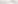 Метапредметные результаты изучения курса:Познавательные:- осваивать способы решения проблем творческого и поискового характера: работа над проектами и исследованиями;- использовать различные способы поиска, сбора, обработки, анализа и представления информации;- овладевать логическими действиями сравнения, обобщения, классификации, установления аналогий и причинно-следственных связей, построений рассуждений, отнесения к известным понятиям;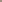 - использовать знаково-символические средства, в том числе моделирование;- ориентироваться в своей системе знаний: отличать новое от уже известного;- делать предварительный отбор источников информации: ориентироваться в потоке информации;- добывать новые знания: находить ответы на вопросы, используя учебные пособия, свой жизненный опыт и информацию, полученную от окружающих;- перерабатывать полученную информацию: сравнивать и группировать объекты;- преобразовывать информацию из одной формы в другую.Регулятивные:- проявлять познавательную и творческую инициативу;- принимать и сохранять учебную цель и задачу, планировать ее реализацию, в том числе во внутреннем плане;- контролировать и оценивать свои действия, вносить соответствующие коррективы в их выполнение;- уметь отличать правильно выполненное задание от неверного;- оценивать правильность выполнения действий: самооценка и взаимооценка, знакомство с критериями оценивания.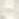 Коммуникативные:- адекватно передавать информацию, выражать свои мысли в соответствии с поставленными задачами и отображать предметное содержание и условия деятельности в речи;- слушать и понимать речь других;- совместно договариваться о правилах работы в группе;- доносить свою позицию до других: оформлять свою мысль в устной и письменной речи (на уровне одного предложения или небольшого текста); 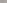 - учиться выполнять различные роли в группе (лидера, исполнителя, критика).Предметные результаты изучения блока «Читательская грамотность»:- способность понимать, использовать, оценивать тексты размышлять о них и заниматься чтением для того, чтобы достигать своих целей, расширять свои знания и возможности, участвовать в социальной жизни;- умение находить необходимую информацию в прочитанных текстах;-  умение задавать вопросы по содержанию прочитанных текстов;- умение составлять речевое высказывание в устной и письменной форме в соответствии с поставленной учебной задачей.Предметные результаты изучения блока «Етественно-научная грамотность»: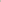 - способность осваивать и использовать естественно-научные знания для распознания и постановки вопросов, для освоения новых знаний, для объяснения естественно-научных явлений и формулирования основанных на научных доказательствах выводов;- способность понимать основные; особенности естествознания как формы человеческого познания.Предметные результаты изучения блока «Математическая грамотность»: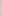 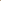 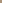 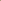 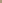 - способность формулировать, применять и интерпретировать математику в разнообразных контекстах;- способность проводить математические рассуждения;- способность использовать математические понятия, факты, чтобы описать, объяснить и предсказывать явления;- способность понимать роль математики в мире, высказывать обоснованные суждения и принимать решения, которые необходимы конструктивному, активному и размышляющему человеку.Предметные результаты изучения блока «Финансовая грамотность»:- понимание и правильное использование финансовых терминов;- представление о семейных расходах и доходах;- умение проводить простейшие расчеты семейного бюджета; - представление о различных видах семейных доходов;- представление о различных видах семейных расходов;- представление о способах экономии семейного бюджета.ОЦЕНКА ДОСТИЖЕНИЯ ПЛАНИРУЕМЫХ РЕЗУЛЬТАТОВОбучение ведется на безотметочной основе.Для оценки эффективности занятий можно использовать следующие показатели: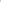 - степень помощи, которую оказывает учитель учащимся при выполнении заданий;- поведение детей на занятиях: живость, активность, заинтересованность обеспечивают положительные результаты;- результаты выполнения тестовых заданий и заданий из конкурса эрудитов, при выполнении которых выявляется, справляются ли ученики с ними самостоятельно;- косвенным показателем эффективности занятий может быть повышение качества успеваемости по математике, русскому языку, окружающему миру, литературному чтению и др.











Содержание программы 1 класс (33 ч)






Календарно-тематическое планирование (1 класс)Содержание программы 2 класс (34 ч)














Календарно-тематическое планирование (2 класс)Содержание программы 3 класс (34 ч)












Календарно-тематическое планирование (3 класс)



















Содержание программы 4 класс (34 ч)















Календарно-тематическое планирование (4 класс)№ п/пРазделКол-во часовСодержаниеФормы внеурочной деятельности1Читательская грамотность11111111В. Бианки. Лис и мышонок.Русская народная сказка. Мороз и заяц.В. Сутеев. Живые грибы.Г. Цыферов. Петушок и солнышко.М. Пляцковский. Урок дружбы.Грузинская сказка. Лев и заяц.Русская народная сказка. Как лиса училась летать.Е. Пермяк. Четыре брата.Библиотечные уроки;Деловые беседы;Участие в научно-исследовательских дискуссиях;Практические упражненияИтого82.Математическая грамотность11111111Про курочку рябу, золотые и простые яйца.Про козу, козлят и капусту.Про петушка и жерновцы.Как петушок и курочки делили бобовые зернышки.Про наливные яблочки.Про Машу и трех медведей.Про старика, старуху, волка и лисичку.Про медведя, лису и мишкин мед.Библиотечные уроки;Деловые беседы;Участие в научно-исследовательских дискуссиях;Практические упражненияИтого83.Финансовая грамотность11111111За покупками.Находчивый колобок.День рождения мухи-цокотухи.Буратино и карманные деньги.Кот Василий продает молоко.Лесной банк.Как мужик и медведь прибыль делили.Как мужик золото менял.Библиотечные уроки;Деловые беседы;Участие в научно-исследовательских дискуссиях;Практические упражненияИтого84.Естественно-научная грамотность111111111Как Иванушка хотел попить водицы.Пятачок, Винни-пух и воздушный шарик.Про репку и другие корнеплоды.Плывет, плывет кораблик.Про Снегурочку и превращения воды.Как делили апельсин.Крошка енот и Тот, кто сидит в пруду.Иванова соль.В. Сутеев. Яблоко.Библиотечные уроки;Деловые беседы;Участие в научно-исследовательских дискуссиях;Практические упражненияИтого9Итого33№ п/пТема занятияВсего часовВ том числеВ том числеДата проведенияДата проведения№ п/пТема занятияВсего часовТеорияПрактикаПланир.Факт.В. Бианки. Лис и мышонок.10,50,56.09Русская народная сказка. Мороз и заяц.10,50,513.09В. Сутеев. Живые грибы.10,50,520.09Г. Цыферов. Петушок и солнышко.10,50,527.09М. Пляцковский. Урок дружбы.10,50,54.10Грузинская сказка. Лев и заяц.10,50,511.10Русская народная сказка. Как лиса училась летать.10,50,518.10Е. Пермяк. Четыре брата.10,50,525.10Про курочку рябу, золотые и простые яйца.10,50,58.11Про козу, козлят и капусту.10,50,515.11Про петушка и жерновцы.10,50,522.11Как петушок и курочки делили бобовые зернышки.10,50,529.11Про наливные яблочки.10,50,56.12Про Машу и трех медведей.10,50,513.12Про старика, старуху, волка и лисичку.10,50,520.12Про медведя, лису и мишкин мед.10,50,510.01За покупками.10,50,517.01Находчивый колобок.10,50,524.01День рождения мухи-цокотухи.10,50,531.01Буратино и карманные деньги.10,50,57.02Кот Василий продает молоко.10,50,514.02Лесной банк.10,50,521.02Как мужик и медведь прибыль делили.10,50,528.02Как мужик золото менял.10,50,57.03Как Иванушка хотел попить водицы.10,50,514.03Пятачок, Винни-пух и воздушный шарик.10,50,521.03Про репку и другие корнеплоды.10,50,54.04Плывет, плывет кораблик.10,50,511.04Про Снегурочку и превращения воды.10,50,518.04Как делили апельсин.10,50,525.04Крошка енот и Тот, кто сидит в пруду.10,50,52.05Иванова соль.10,50,516.05В. Сутеев. Яблоко.10,50,523.05Итого:3316,516,5№ п/пРазделКол-во часовСодержаниеФормы внеурочной деятельности1Читательская грамотность111111110,5Михаил Пришвин. Беличья память.И. Соколов-Микитов. В берлоге.Лев Толстой. Зайцы.Николай Сладков. Веселая игра.Обыкновенные кроты.Эдуард Шим. Тяжкий труд.Полевой хомяк.Про бобров.Позвоночные животные.Библиотечные уроки;Деловые беседы;Участие в научно-исследовательских дискуссиях;Практические упражненияИтого8,52.Математическая грамотность111111110,5Про беличьи запасы.Медвежье, потомство.Про зайчат и зайчиху.Лисьи забавы.Про крота.Про ежа.Про полевого хомяка.Бобры строители.Встреча друзей.Библиотечные уроки;Деловые беседы;Участие в научно-исследовательских дискуссиях;Практические упражненияИтого8,53.Финансовая грамотность111111110,5Беличьи деньги.Поврежденные и фальшивые деньги.Банковская карта.Безопасность денег на банковской карте.Про кредиты.Про вклады.Ловушки для денег.Такие разные деньги.Встреча друзей.Библиотечные уроки;Деловые беседы;Участие в научно-исследовательских дискуссиях;Практические упражненияИтого8,54.Естественно-научная грамотность111111110,5Про белочку и погоду.Лесные сладкоежки.Про зайчишку и овощи.Лисьи норы.Корень часть растения.Занимательные особенности яблока.Про хомяка и его запасы.Материал для плотин.Позвоночные животные.Библиотечные уроки;Деловые беседы;Участие в научно-исследовательских дискуссиях;Практические упражненияИтого8,5Итого34№ п/пТема занятияВсего часовВ том числеВ том числеДата проведенияДата проведения№ п/пТема занятияВсего часовТеорияПрактикаПланир.Факт.Михаил Пришвин. Беличья память.10,50,5Про беличьи запасы.10,50,5Беличьи деньги.10,50,5Про белочку и погоду.10,50,5И. Соколов-Микитов. В берлоге.10,50,5Медвежье потомство.10,50,5Поврежденные и фальшивые деньги.10,50,5Лесные сладкоежки.10,50,5Лев Толстой. Зайцы.10,50,5Про зайчат и зайчиху.10,50,5Банковская карта.10,50,5Про зайчишку и овощи.10,50,5Николай Сладков. Веселая игра.10,50,5Лисьи забавы.10,50,5Безопасность денег на банковской карте.10,50,5Лисьи норы.10,50,5Обыкновенные кроты.10,50,5Про крота.10,50,5Про кредиты.10,50,5Корень часть растения.10,50,5Эдуард Шим. Тяжкий труд.10,50,5Про ежа.10,50,5Про вклады.10,50,5Занимательные особенности яблока.10,50,5Полевой хомяк.10,50,5Про полевого хомяка.10,50,5Ловушки для денег.10,50,5Про хомяка и его запасы.10,50,5Про бобров.10,50,5Бобры строители.10,50,5Такие разные деньги.10,50,5Материал для плотин.10,50,5Позвоночные животные.10,50,5Встреча друзей.10,50,5Итого:341717№ п/пРазделКол-во часовСодержаниеФормы внеурочной деятельности1Читательская грамотность11111111Про дождевого червяка.Кальций.Сколько весит облако?Хлеб, всему голова.Про мел.Про мыло.История свечи.Магнит.Библиотечные уроки;Деловые беседы;Участие в научно-исследовательских дискуссиях;Практические упражненияИтого82.Естественно-научная грамотность11111111Дождевые черви.Полезный кальций.Про облака.Про хлеб и дрожжи.Интересное вещество мел.Чем интересно мыло и как оно «работает»?Про свечи.Волшебный Магнит.Библиотечные уроки;Деловые беседы;Участие в научно-исследовательских дискуссиях;Практические упражненияИтого83.Финансовая грамотность11111111Что такое «бюджет»?Семейный бюджет.Откуда в семье берутся деньги? Зарплата.Откуда в семье берутся деньги? Пенсия и социальные пособия.Откуда в семье берутся деньги? Наследство, вклад выигрыш.На что тратятся семейные деньги? Виды расходов.На что тратятся семейные деньги? Обязательные платежи.Как сэкономить семейные деньги?Библиотечные уроки;Деловые беседы;Участие в научно-исследовательских дискуссиях;Практические упражненияИтого84.Математическая грамотность11111111Расходы и доходы бюджета.Планируем семейный бюджет.Подсчитываем семейный доход.Пенсии и пособия.Подсчитываем случайные (нерегулярные) доходы.Подсчитываем расходы.Расходы на обязательные платежи.Подсчитываем сэкономленные деньги.Библиотечные уроки;Деловые беседы;Участие в научно-исследовательских дискуссиях;Практические упражненияИтого85Проверочные работы2Проверь себяИтого34№ п/пТема занятияВсего часовВ том числеВ том числеДата проведенияДата проведения№ п/пТема занятияВсего часовТеорияПрактикаПланир.Факт.Про дождевого червяка.10,50,5Кальций.10,50,5Сколько весит облако?10,50,5Хлеб, всему голова.10,50,5Про мел.10,50,5Про мыло.10,50,5История свечи.10,50,5Магнит.10,50,5Дождевые черви.10,50,5Полезный кальций.10,50,5Про облака.10,50,5Про хлеб и дрожжи.10,50,5Интересное вещество мел.10,50,5Чем интересно мыло и как оно «работает»?10,50,5Про свечи.10,50,5Волшебный Магнит.10,50,5Проверь себя.10,50,5Что такое «бюджет»?10,50,5Семейный бюджет.10,50,5Откуда в семье берутся деньги? Зарплата.10,50,5Откуда в семье берутся деньги? Пенсия и социальные пособия.10,50,5Откуда в семье берутся деньги? Наследство, вклад выигрыш.10,50,5На что тратятся семейные деньги? Виды расходов.10,50,5На что тратятся семейные деньги? Обязательные платежи.10,50,5Как сэкономить семейные деньги?10,50,5Расходы и доходы бюджета.10,50,5Планируем семейный бюджет.10,50,5Подсчитываем семейный доход.10,50,5Пенсии и пособия.10,50,5Подсчитываем случайные (нерегулярные) доходы.10,50,5Подсчитываем расходы.10,50,5Расходы на обязательные платежи.10,50,5Подсчитываем сэкономленные деньги.10,50,5Проверь себя.10,50,5Итого:341717№ п/пРазделКол-во часовСодержаниеФормы внеурочной деятельности1Читательская грамотность1111211Старинная женская одежда.Старинные женские головные уборы.Старинная мужская одежда и головные уборы.Жилище крестьянской семьи на Руси.Внутреннее убранство и предметы обихода русской избы.  История посуды на Руси.Какие деньги были раньше в РоссииБиблиотечные уроки;Деловые беседы;Участие в научно-исследовательских дискуссиях;Практические упражненияИтого82.Естественно-научная грамотность11111111Томат.Болгарский перец.Картофель.Баклажан. Семейство Паслёновые.Лук.Капуста.Горох.Грибы.Библиотечные уроки;Деловые беседы;Участие в научно-исследовательских дискуссиях;Практические упражненияИтого83.Финансовая грамотность211211Потребительская корзина.Прожиточный минимум.Инфляция.Распродажи, скидки, бонусы.Благотворительность.Страхование.Библиотечные уроки;Деловые беседы;Участие в научно-исследовательских дискуссиях;Практические упражненияИтого84.Математическая грамотность121121В бассейне.Делаем ремонт.Праздничный торт.Обустраиваем участок.Поход в кино.Отправляемся в путешествие.Библиотечные уроки;Деловые беседы;Участие в научно-исследовательских дискуссиях;Практические упражненияИтого8Творческие работы11По выбору.Составляем словарик по финансовой грамотности.Итого2Итого34№ п/пТема занятияВсего часовВ том числеВ том числеДата проведенияДата проведения№ п/пТема занятияВсего часовТеорияПрактикаПланир.Факт.Старинная женская одежда.10,50,5Старинные женские головные уборы.10,50,5Старинная мужская одежда и головные уборы.10,50,5Жилище крестьянской семьи на Руси.10,50,5Внутреннее убранство и предметы обихода русской избы.  211История посуды на Руси.10,50,5Какие деньги были раньше в России10,50,5Томат.10,50,5Болгарский перец.10,50,5Картофель.10,50,5Баклажан. Семейство Паслёновые.10,50,5Лук.10,50,5Капуста.10,50,5Горох.10,50,5Грибы.10,50,5Творческая работа.10,50,5Потребительская корзина.211Прожиточный минимум.10,50,5Инфляция.10,50,5Распродажи, скидки, бонусы.211Благотворительность.10,50,5Страхование.10,50,5В бассейне.10,50,5Делаем ремонт.211Праздничный торт.10,50,5Обустраиваем участок.10,50,5Поход в кино.211Отправляемся в путешествие.10,50,5Составляем словарик по финансовой грамотности.10,50,5Итого:341717